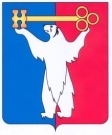 АДМИНИСТРАЦИЯ ГОРОДА НОРИЛЬСКАКРАСНОЯРСКОГО КРАЯРАСПОРЯЖЕНИЕ29.04.2015     	                               г.Норильск	                                               № 2600Об отказе в установлении условно разрешенного вида использования земельного участка и объекта капитального строительстваРассмотрев заявление С.А. Кузьмука об установлении условно разрешенного вида использования земельного участка для строительства объекта капитального строительства «здание наземного гаража», в соответствии с требованиями п.6 ст.37, ст.39 Градостроительного кодекса Российской Федерации, решением Норильского городского Совета депутатов от 13.05.2008 № 11-239 «Об утверждении Положения о публичных слушаниях на территории муниципального образования город Норильск», п.3 ст.209 Гражданского кодекса Российской Федерации, ст.3.3 Федерального закона от 25.10.2001 № 137-ФЗ «О введении в действие Земельного кодекса Российской Федерации», абзаца 10 подпункта 1 пункта 3.3.1 раздела 3 Главы I части I Правил землепользования и застройки муниципального образования город Норильск, утвержденных решением Норильского городского Совета депутатов от 10.11.2009   № 22-533, учитывая, что местоположение испрашиваемого заявителем земельного участка, расположенного в районе города Норильска, район улицы Вокзальная, 3, частично совпадает с местоположением земельного участка, в отношении которого на основании распоряжения Администрации города Норильска от 26.09.2013 № 5371 «Об установлении условно разрешенного вида использования земельного участка и объекта капитального строительства» установлен условно разрешенный вид использования земельного участка для строительства объекта капитального строительства «станция технического обслуживания», что исключает возможность формирования земельного участка в испрашиваемом размере, а установление условно разрешенного вида использования для части земельного участка не предусмотрено действующим законодательством,1.	Отказать в установлении условно разрешенного вида использования земельного участка, расположенного в районе города Норильска, район улицы Вокзальная, 3, для строительства объекта капитального строительства «здание наземного гаража».2.	Управлению по градостроительству и землепользованию Администрации города Норильска направить копию настоящего распоряжения в адрес С.А. Кузьмука в течение пяти календарных дней с даты его издания.3.	Опубликовать настоящее распоряжение в газете «Заполярная правда» и разместить его на официальном сайте муниципального образования город Норильск.4.	Контроль исполнения пункта 2 настоящего распоряжения возложить на заместителя Руководителя Администрации города Норильска по собственности и развитию предпринимательства.Руководитель Администрации города Норильска		                      Е.Ю. Поздняков